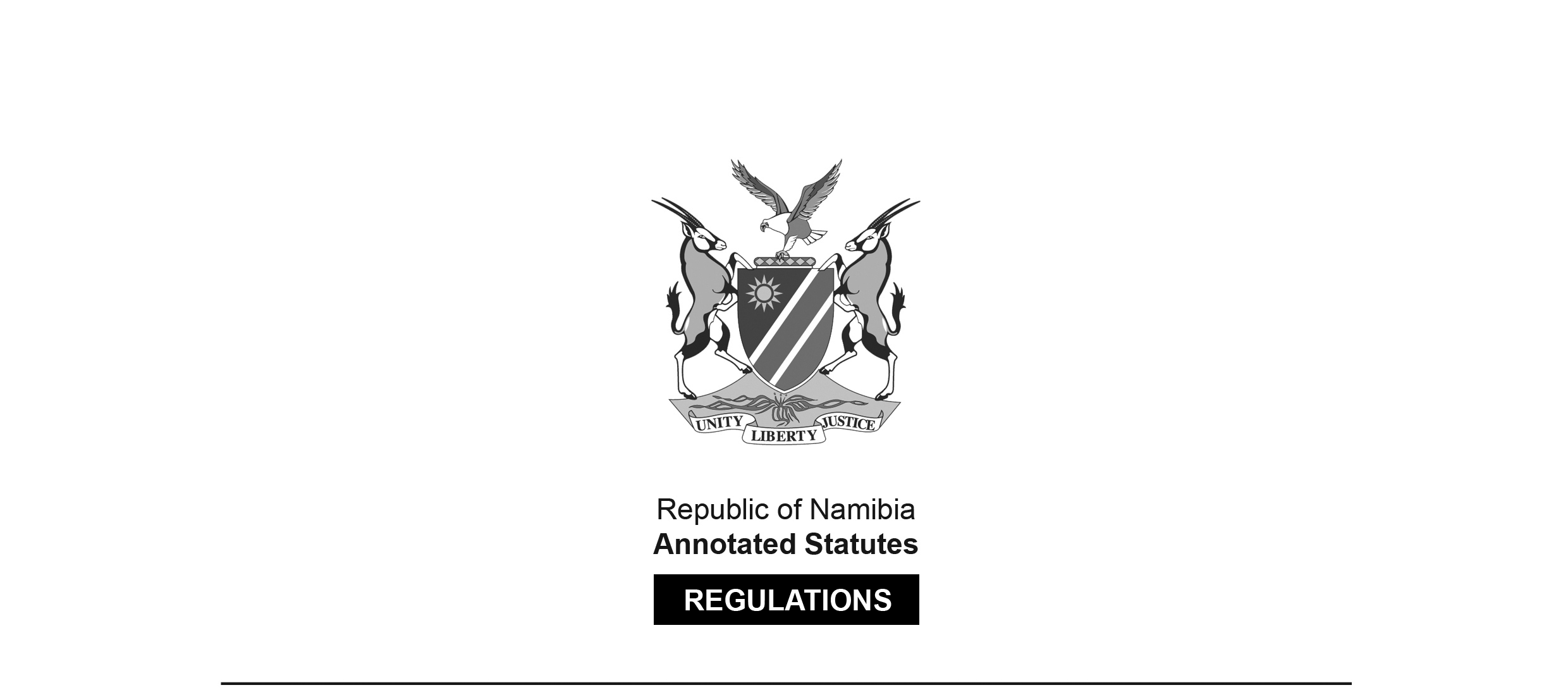 REGULATIONS MADE IN TERMS OFAllied Health Professions Act 7 of 2004section 55 read with section 19(1)Regulations relating to the Minimum Requirements of Study 
for Registration as Medical Rehabilitation WorkerGovernment Notice 152 of 2008(GG 4068)came into force on date of publication: 18 June 2008The Government Notice which publishes these regulations notes that they were made 
on the recommendation of the Interim Allied Health Professions Council of Namibia.ARRANGEMENT OF REGULATIONS1.	Definitions2.	Minimum requirements of study for registration as a medical rehabilitation workerDefinitions1.	In these regulations, unless the context otherwise indicates, a word or expression defined in the Act has that meaning, and -“the Act” means the Allied Health Professions Act, 2004 (Act No. 7 of 2004).Minimum requirements of study for registration as a medical rehabilitation worker2.	The minimum requirements referred to in section 19(1) of the Act, insofar as such minimum requirements apply to the registration of any person as a medical rehabilitation worker, are a certificate in medical rehabilitation obtained at an educational institution after the full time study for a period of not less than two years at such educational institution, which study for such diploma must include -Subject	Minimum hours	Minimum hours 	theoretical training	practical trainingIntroduction to Primary Health Care, including Health and Development; the Concept of Primary Health Care; the Implementation of Primary Health Care in Namibia; the History ofHealth Care in Namibia; Community Health Assessment; and Integrated Health Care:	35	35Health Education, including Health information, education, communication and motivation; Educational Techniques and Materials; Training Skills; and Conducting of Health Education:	40	10Sociology, including the relevance of Sociology in Health and Health Care Delivery; Concepts of Sociology; Culture, Health and Illness; Human Development and Crisis Points; Sociology of Normal and Deviant Behaviour; Sociology of the Family and Community:	40	 8First Aid, including Managing of External Bleeding; Managing of Wounds, including Burns; Treatment of Shock; Managing of Fractures; Resuscitation Techniques;Managing of Unconscious Persons; Managing of Poisoning in Persons; Handling and Transportation of Injured Persons; Managing Emergency Deliveries:	 10	30Management, including the Introduction to Management; Planning of Health Care Activities and Resources; Organising Health Care Activities and Resources; Leadership and Supervisory Skills in Health Care; Controlling of Resources in Health Care;Monitoring and Evaluation of Health Care Activities in the Hospital, Health Centre, Clinicand Community; The Prosthetic and Orthotic Supply System:	 30	 30Research Methods relating to Medical Rehabilitation Workers, including Managing of Existing Data, including the collection compilation, analyses, interpretation and use of Data:	25	25Food and Nutrition relating to Medical Rehabilitation:	 25	 25Basic Medical Sciences relating to Medical Rehabilitation:	113	27Community Based Rehabilitation (Medical Rehabilitation):	157	131Psychology and Counselling relating to Medical Rehabilitation:	40	40Respiratory Disorders and Appropriate Interventions:	35	65Communication Disorders and Interventions for Children:	90	30Child Development:	141	259Basic Rehabilitation Skills and Directed Techniques:	193	217Visual Disorders and the Training of People with Visual Disabilities:	 80	31Strange Behaviour in People and Appropriate Intervention:	 65	 35Neuromuscular Disorders and Interventions:	189	81Orthopaedic Disorders and Burns, and Appropriate Interventions:	141	59